CPD@RCOT Reflective scenarioConsidering a multi-learner model for practice-based learningAbout this learning resource This Reflective Scenario is designed to help you consider whether a multi-learner practice-based learning model could work for you. It takes you through a structured reflective process to help you to clarify your thoughts, deepen your understanding and support you to plan what actions and further learning you may want to take.This resource supports the Facilitation of Learning Pillar of the RCOT Career Development Framework. It is designed for occupational therapy personnel at Career Levels 5 to 9. Personnel at other Career Levels who wish to reflect on the topic may also find it helpful. You can use this resource in different ways. You can complete it on your own. You may want to make use of it as part of your supervision or in a group setting. You can also adopt a blended learning approach. This means you first complete the reflection on your own, and then meet with a group to share each other’s outcomes, enriching your learning experiences.As you work through the Reflective Scenario, keep in mind that there are no right or wrong answers. The aim of this learning resource is to support you to reflect, learn and apply your learning within your own professional context. That is why there are no answers provided. Don’t rush through – you do not need to get through the resource at one sitting. You might want to return to some sections several times before going on to the next. There is no set time this should take you to complete.Developed with: Dan WaldronDirector and Occupational Therapist with Communicate 2UOccupational Therapist at Selly Oak Trust School11.04.2021ScenarioInitial thoughtsReflective questionsConsider the following questions and record your answers. Refer to the resources listed on pages 9-10 if you need to. If you are working through this on paper, add as many extra sheets as you need. You might want to come back to these questions more than once before going on to the next stage. Remember that the list is not exhaustive.What benefits have you gained from supporting pre-registration learners to date?Could any of these benefits be enhanced by adopting a multi-learner model? Which ones? How?Are there any new areas of practice or projects that could be explored by supporting additional learners or by learners working collaboratively?How might a multi-learner model influence your learners’ placement experiences (e.g. integrating into the team, motivation, emotional wellbeing)?How might a multi-learner model affect your learners’ productivity (e.g. their output, autonomy in learning, reliance on their Practice Educator)?How much time on average do you spend supporting practice education, including formal support (supervision, assessment) and informal support (facilitating day-to-day reflection, offering emotional support)?What strategies could you use to reduce the time demands of supporting multiple learners? What could be done jointly? What roles could be replaced by peer support or reflection?Could a multi-learner model exacerbate or alleviate some of the challenges you currently encounter from supporting learners?What concerns or reservations do you have about adopting a multi-learner model?What additional information you need before deciding to adopt a multi-learner model? Where could you source this information from?Do you know any other services or therapists supporting multiple learners? What questions could you ask them to find out whether a multi-learner model might work for you?In choosing to trial adoption of a multi-learner model, what support might you need for the first time? Where could you access this support from?Revisiting your initial thoughtsAction planningPlan your learningFurther thoughts and actionsReflective scenario: Considering a multi-learner model for practice-based learningRecommended: Review your learningSet a date when you will come back to this resource and think about the impact it has had on your practice. Set enough time to allow you to engage in any further learning you have identified that you want to take, and to give you time to apply your reflections into your practice. When completed, you may wish to store this page in your CPD Portfolio.FeedbackYour views are important to us! Please send us your feedback about this Reflective Scenario so that we can make improvements for future participants. Or, tell us this resource worked well for you! Get in touch in any of the following ways -Click to fill out our feedback form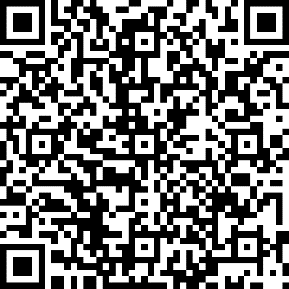 Find the feedback form at https://bit.ly/3yC3e26Get to the feedback form through the QR Code.Email your suggestions, or any problems you encountered, to Prof.Dev@rcot.co.uk. Further information and supportFURTHER INFORMATION:Beveridge J, Pentland D (2020) A mapping review of models of practice education in allied health and social care professions. British Journal of Occupational Therapy, 83(8), 488–513. doi: https://doi.org/10.1177/0308022620904325Broughton W, Harris G eds (2019) Principles for continuing professional development and lifelong learning in health and social care. The Interprofessional CPD and Lifelong Learning UK Working Group. Bridgwater: College of Paramedics. Available at: https://www.rcot.co.uk/practice-resources/rcot-publications/downloads/rcot-standards-and-ethics                      Accessed on 27.01.21.College of Occupational Therapists (2015b) Supervision: guidance for occupational therapists and their managers. London: COT. Available at: https://www.rcot.co.uk/supervision Accessed on 27.01.21.Hearle D, Lawson S (2020) A strategic guide to continuing professional development for health and care professionals: the TRAMm model. 2nd ed. Keswick: M & K Publishing. Royal College of Occupational Therapists (2020) Learning and development standards for pre-registration education. London: RCOT. Available at: https://www.rcot.co.uk/node/2311Accessed on 27.01.21.Royal College of Occupational Therapists (2021) Professional standards for occupational therapy practice, conduct and ethics. RCOT. Available at: https://www.rcot.co.uk/practice-resources/rcot-publications/downloads/rcot-standards-and-ethics				Accessed 19.04.21SOURCES OF SUPPORT:Link up with your local education provider: When establishing a new practice-based learning opportunity, RCOT encourages you to make links with your local occupational therapy university. The RCOT Career Handbook provides the list of current occupational therapy providers within the UK. If you are unsure which this is, please do contact QA@rcot.co.uk and we will be able to put you in touch. You will be supported by the university to understand the learning needs of their pre-registration students and apprentices, and how your opportunity can meet degree requirements.Health Education England E-Learning Hub: Educator Training ResourcesNB: some resources on this site are open access for all and others require registrationNHS Education for Scotland: Facilitation of LearningThese well-regarded free courses are hosted by FutureLearn and produced by UK universities:Clinical Supervision: Assessing and Providing Feedback Clinical Supervision: Planning your Professional Development Clinical Supervision: Teaching and Facilitating Learning Developing Expert Educators for Healthcare ProfessionsYour name:	Date:               The CPD@RCOT Reflective Scenario resource is based on materials developed by the Royal College of Speech and Language Therapists. We are grateful to them for sharing with us.You are an occupational therapist supporting practice-based learning for pre-registration students and apprentices, working with one learner at a time. You are committed to facilitating day-to-day reflection, supervision and offering emotional support. You have heard that multi-learner models (i.e. one Practice Educator supporting multiple learners simultaneously) can promote peer support and reflection, thus reducing some of these demands. However, you are unsure whether the benefits would outweigh the additional time you would need to accommodate multiple learners.Capture your initial thoughts on this scenario. What is your first reaction? Do you have ideas about what you should do? Remember, there are no right or wrong answers, just record what occurs to you.My answersNow look at your initial response in relation to your answers to the reflective questions. What gaps have you identified? Have your thoughts changed on what you feel are the priorities? What have you learned through reflection about your practice? You will have a chance to record a scenario action plan on the following page.If you were involved in such a scenario, what would you do?As a result of your reflection, have you identified any knowledge gaps? How will you go on to develop your knowledge and skills? When will you do it? What support will you need?See pages 9-10 for suggestions on further information and support.Use this page if you have further thoughts or to take discussion notes.Date that I am reviewing my learning:Further learning I have engaged in to deepen my skills and knowledge on this professional topic:Situations and ways in which I have applied my learning in practice: